RESULTADO – TOMADA DE PREÇO0231912EM52053HEAPA2O Instituto de Gestão e Humanização – IGH, entidade de direito privado e sem finslucrativos, classificado como Organização Social, vem tornar público o resultado daTomada de Preços, com a finalidade de adquirir bens, insumos e serviços para o HEAPA -Hospital Estadual de Aparecida de Goiânia, com endereço à Av. Diamante, s/n - St. Condedos Arcos, Aparecida de Goiânia/GO, CEP: 74.969-210.Art. 10º Não se exigirá a publicidade prévia disposta no artigoII. EMERGÊNCIA: Nas compras ou contratações realizadas em caráter de urgência ouemergência, caracterizadas pela ocorrência de fatos inesperados e imprevisíveis, cujo nãoatendimento imediato seja mais gravoso, importando em prejuízos ou comprometendo asegurança de pessoas ou equipamentos, reconhecidos pela administração.OBS: ENVIADO PDF DE CONFIRMAÇÃO BIONEXO COM AS INFORMAÇÕES DE RESULTADOFORNECEDORCÓDIGOITEMQUANT.VALORUNITÁRIO8.100,00VALORTOTAL8.100,00PRISMA MEDICALMATERIAISCIRURGICOS LTDACNPJ:74604HASTE FEMORALLATERALIZADACONICO113.196.296/0002-90PRISMA MEDICALMATERIAIS75028704983106774603CABEÇAFEMORALCERAMICA 12/1411124.500,0015.500,002.100,00300,004.500,0015.500,002.100,00600,00CIRURGICOS LTDACNPJ:32M13.196.296/0002-90PRISMA MEDICALMATERIAISPROTESE TOTALDE QUADRIL NÃOCIMENTADACIRURGICOS LTDACNPJ:13.196.296/0002-90PRISMA MEDICALMATERIAISACETABULO I-HIPREVISIONTRABECULARMETAL TMR 62GCIRURGICOS LTDACNPJ:13.196.296/0002-90PRISMA MEDICALMATERIAISPARAFUSO OSSEO6,5 X 25 MMCIRURGICOS LTDACNPJ:3.196.296/0002-901VALOR TOTAL30.800,0052053/2023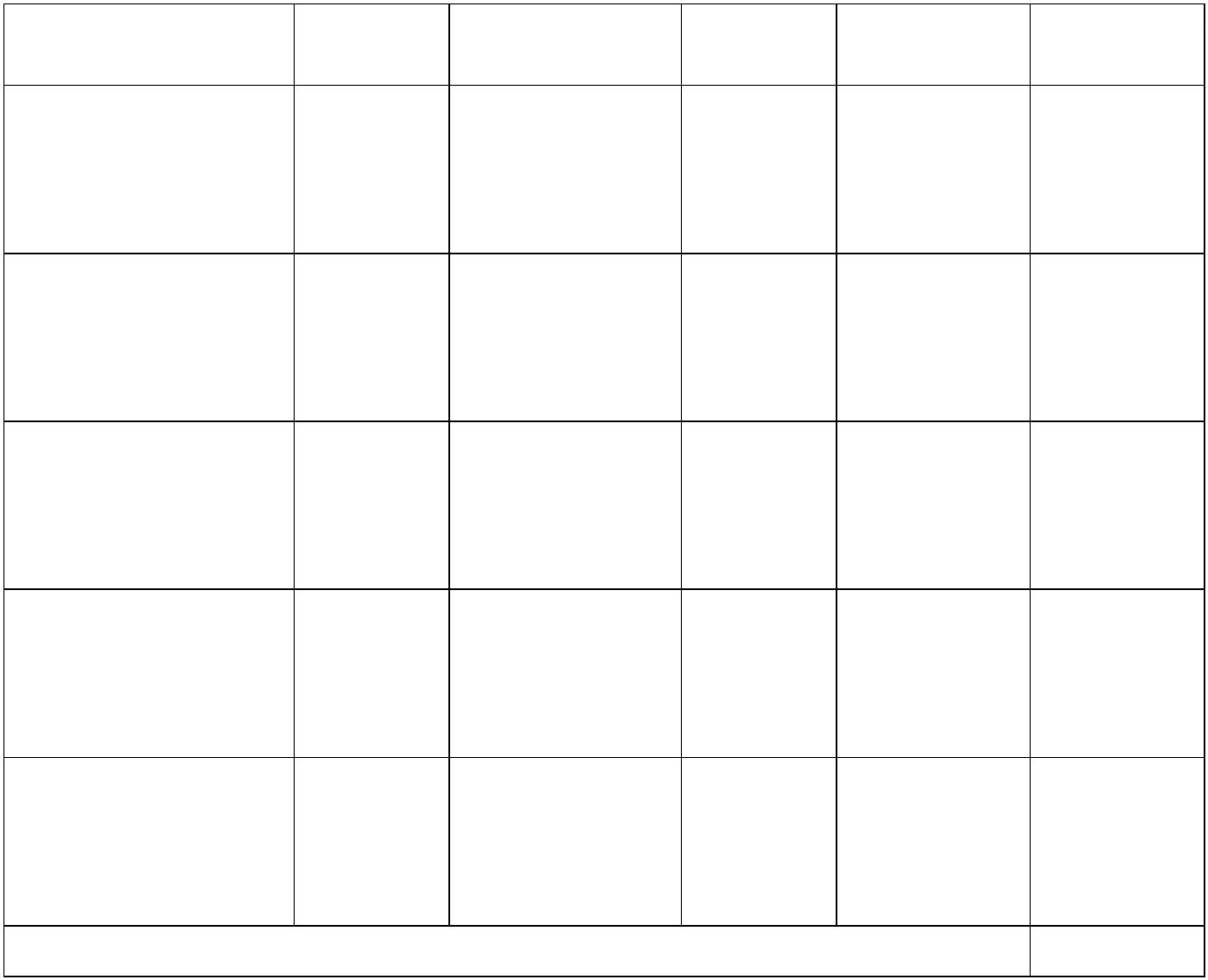 Goiânia/GO, 19 de novembro de 2023.